Муниципальное общеобразовательное учреждение «Красноткацкая средняя школа»Ярославского муниципального районаКонспект урока по теме:«Лондон»«London»Английский язык нового тысячелетия11 класс (Раздел 2 Уроки 1-2)                                      Учитель: Клименко Е.Р.2015 годЦели урока:Обучающие:повторение и актуализация лексических единиц и словосочетаний в рамках темы «Лондон»;совершенствование владения устной иноязычной речью;обучение чтению с целью общего и детального понимания содержания.Развивающие:развитие умения работать с презентацией;развитие умений групповой работы;развитие умения анализировать и применять в конкретной речевой ситуации полученную информацию;развитие умения работать с лексикой (слово, словосочетание, предложение);развитие критического мышления;  дальнейшее развитие коммуникативной компетентности в     разнообразных ситуациях англоязычного общения.Воспитательные:способствовать формированию уважительного отношения к иноязычной культуре;способствовать формированию уважительного отношения друг к другу;способствовать формированию информационной культуры у обучающихся.способствовать приобретению обучающимися опыта самостоятельного действия в учебной деятельности.Организационные формы и методы обучения:работа с презентациейфронтальный опрос, беседаиндивидуальная работаработа в группах Форма урока:повторение и актуализация пройденного лексического материала в конкретных речевых ситуациях;обучение чтению с общим и детальным пониманиемСредства обучения:компьютермультимедийный проекторкомпьютерная презентацияучебникПлан урока: Актуализация темы «Лондон», постановка целей урока ( мин.) Повторение и актуализация лексики по теме «Лондон»3. Устная речь по теме «Лондон» (мин.)4.  Чтение и обсуждение текста ( мин.)5.  Домашнее задание (мин.) 6. Подведение итогов урока (мин.)Приложение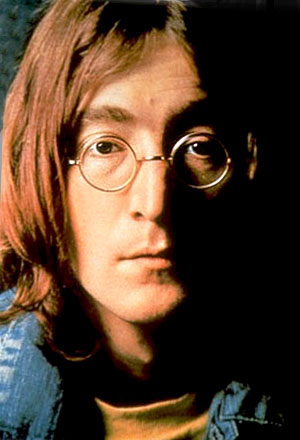 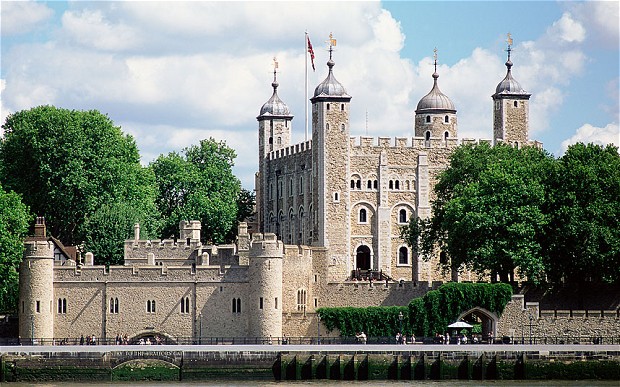 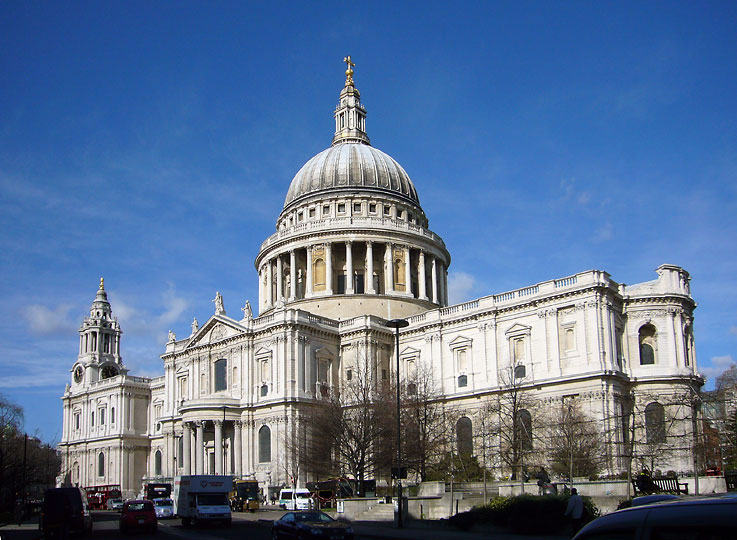 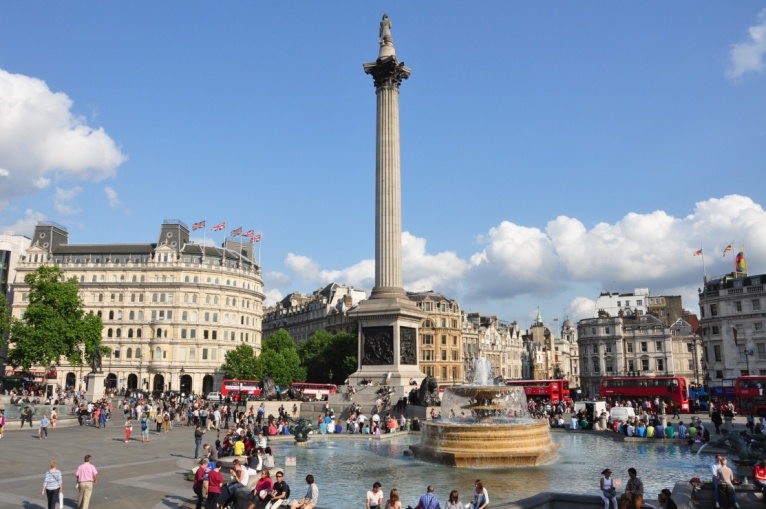 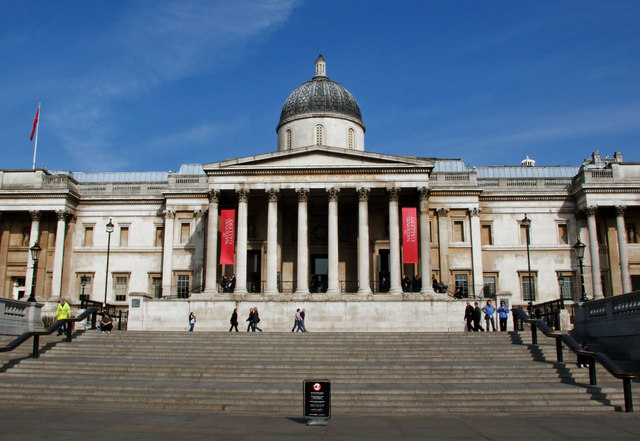 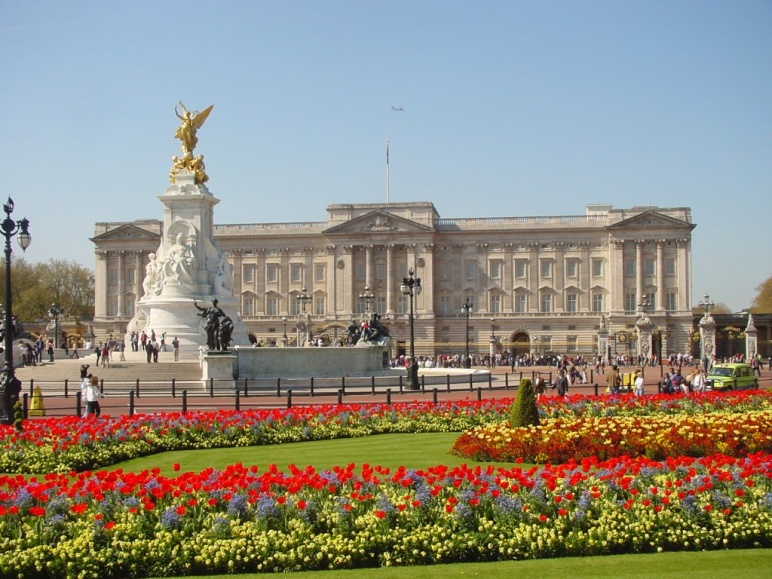 PhaseProcedure and instructionsAimsClassroom managementIntroductionT: Listen to a song. Who is singing? (Slide 1)Look through the pictures. Do you recognize these places?Ss: answer these questions.What are we talking about today?About London and about problems which are connected with London.to introduce students to the topic, objectives and skills developmentWhole classWarm-upVocabularyT: To start with, you’ll revise your new active vocabulary.Open your books p 26 ex 1 and match the picture with its name.Which of them would you like to visit?Why?Ss answer the questionsto practice active vocabularyIndividualWhole classSpeakingLook at ex 2a, read the data about tourism in London.How do you think tourism influences the life of London residents?Write down advantages and disadvantages of tourism in LondonSs analyzed information, work in groups, give their arguments and read them to another group.to activate students’ background knowledge; to revise language material;to develop speaking skills: answering questions, forming and sharing opinions about tourism in London;to think about the influence of tourism to the life of London residents.Whole classgroupsPre-readingT: Ex 2B, p. 26. Answer the question: The first line of the article needs your understanding about the meaning the word “brand”Choose the right answer (question 1)Ss: answer the question.To activate students’ background knowledge and active vocabulary;to motivate students for readingWhole classWhile-readingT: Read the article and find the information why did Ken Livingstone call the history unique?Ss read the article and do the task.to practise reading for gist (skimming)IndividualWhole classgroupPost-readingYou’ve read the article, let’s finish the sentences with the help of the article (Slide 2)Ss do the task.Now you’ve got a tricky task, there’re several underlined words in the text which help the author not to repeat the previous idea. What do the underlined words hide?Ss do the taskI’d like you to show that you’ve understood some details from the article. Here’re some pictures reflecting some details, but one is odd. (pictures)Ss do the taskYou’ve got another tricky task. There’re some English proverbs which are connected with the article. Which one is the most suitable for? (Slide 3)So, we see that tourism mustn’t make worse the life London residents.At home you’ll find and write 4-5 interesting facts about London.And think about. Can Yaroslavl be the national brand?IndividualWhole classgroup